MS / GS : Ateliers autonomes de manipulation période 1 MS / GS : Ateliers autonomes de manipulation période 1 MS / GS : Ateliers autonomes de manipulation période 1 MS / GS : Ateliers autonomes de manipulation période 1 MS / GS : Ateliers autonomes de manipulation période 1 MS / GS : Ateliers autonomes de manipulation période 1 MS / GS : Ateliers autonomes de manipulation période 1 MS / GS : Ateliers autonomes de manipulation période 1 AtelierMatérielConsigneConsigneConsigneObjectifs d’apprentissageObjectifs langagiersEvolution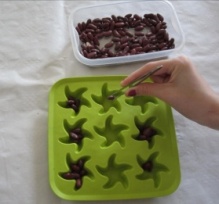 Bac à glaçonsPince à épilerGrainesJe place une graine dans chaque alvéole en utilisant la pince. Je remets les graines à leur place à la fin.Je place une graine dans chaque alvéole en utilisant la pince. Je remets les graines à leur place à la fin.Je place une graine dans chaque alvéole en utilisant la pince. Je remets les graines à leur place à la fin.Utiliser la pince pour faciliter la tenue du crayonAméliorer la coordination oculomotricePincePincerAlvéoleChangement de matériel : graines de plus en plus petites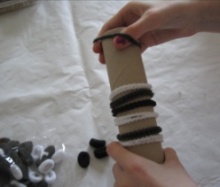 Gros tube en cartonElastiques J’enfile les élastiques autour du tube. Quand j’ai fini, je les enlève.J’enfile les élastiques autour du tube. Quand j’ai fini, je les enlève.J’enfile les élastiques autour du tube. Quand j’ai fini, je les enlève.Adapter son geste aux contraintes matériellesDécouvrir les objets techniques usuels.ElastiquesTubeEnfilerChangement de matériel : tube plus fin qui nécessite de faire deux tours avec l’élastiqueChangement de consignes : mettre l'élastique à la bonne place (indiquée par des traits de couleur) sur le tube.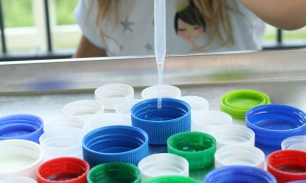 PipetteBouchonsPot avec de l'eauJe remplis les bouchons d'eau en utilisant la pipette.Je remplis les bouchons d'eau en utilisant la pipette.Je remplis les bouchons d'eau en utilisant la pipette.Adapter son geste aux contraintes matériellesDécouvrir les objets techniques usuels.PipetteChangement de consigne : remplir les bouchons d'une seule couleur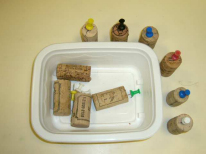 Grosses punaises de couleurBouchons en liège avec une gommette de couleur sur une faceJe pique chaque punaise dans un bouchon.Je pique chaque punaise dans un bouchon.Je pique chaque punaise dans un bouchon.Utiliser la pince pour faciliter la tenue du crayonAdapter son geste aux contraintes matériellesBouchonLiègePunaisesNom des couleursChangement de consigne : piquer la punaise de la couleur correspondante au bouchon.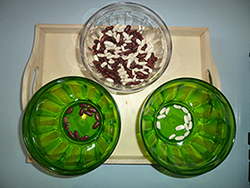 Graines de deux couleurs3 boîtesJe prends les graines une par une et je les range dans les deux boîtes en respectant leur couleur.Je prends les graines une par une et je les range dans les deux boîtes en respectant leur couleur.Je prends les graines une par une et je les range dans les deux boîtes en respectant leur couleur.Utiliser la pince pour faciliter la tenue du crayonAméliorer la coordination oculomotriceNom des grainesChangement de consigne : réaliser la même activité à l'aveugle en utilisant uniquement le toucher (choisir deux graines différentes au toucher).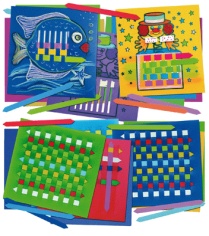 Jeu du petit tisserandJ'insère une languette dans la fente et je la fais passer dessus, dessous.J'insère une languette dans la fente et je la fais passer dessus, dessous.J'insère une languette dans la fente et je la fais passer dessus, dessous.Utiliser la pince pour faciliter la tenue du crayonAméliorer la coordination oculomotriceLanguetteEnfilerDessusDessous 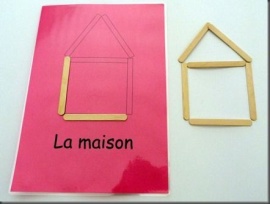 Bâtons de glaceModèlesJe pose les bâtons de glace sur le modèle pour réaliser le dessin.Je pose les bâtons de glace sur le modèle pour réaliser le dessin.Je pose les bâtons de glace sur le modèle pour réaliser le dessin.Améliorer la coordination oculomotriceAdapter son geste aux contraintes matériellesBâtons de glaceHorizontalVerticalObliqueChangement de consigne : Placer les bâtons de glace à côté du modèle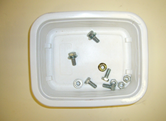 Boulons de taille identiqueJe place un écrou sur la visse. Je le visse jusqu'en bas. Je place un écrou sur la visse. Je le visse jusqu'en bas. Je place un écrou sur la visse. Je le visse jusqu'en bas. Utiliser la pince pour faciliter la tenue du crayonAméliorer la coordination oculomotriceEcrousVisVisserMS / GS : Ateliers autonomes de manipulation période 1MS / GS : Ateliers autonomes de manipulation période 1MS / GS : Ateliers autonomes de manipulation période 1MS / GS : Ateliers autonomes de manipulation période 1MS / GS : Ateliers autonomes de manipulation période 1MS / GS : Ateliers autonomes de manipulation période 1MS / GS : Ateliers autonomes de manipulation période 1MS / GS : Ateliers autonomes de manipulation période 1AtelierMatérielMatérielConsigneConsigneObjectifs d’apprentissageObjectifs langagiersEvolution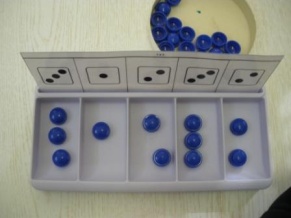 Boîtes à compterEtiquettes de 1 à 5Boîtes à compterEtiquettes de 1 à 5Mettre dans chaque case autant de jetons que le nombre indiqué.Mettre dans chaque case autant de jetons que le nombre indiqué.Réaliser une collection de 1 à 5Reconnaître plusieurs écritures des nombresJetonsAutantChangement de matériel : augmenter les quantités 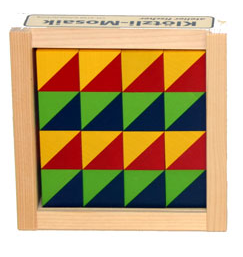 mosaïques cubes dessin à reproduiremosaïques cubes dessin à reproduireJe reproduis le modèle.Je reproduis le modèle.Reproduire un assemblage de formesCubesNom des formes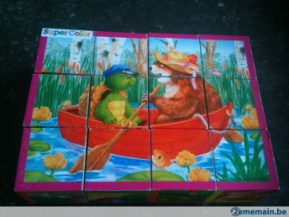 puzzles cubespuzzles cubesJe reproduis le modèleJe reproduis le modèleReproduire un assemblage de formesManipuler des volumesCubesHautBasAu-dessusAu-dessousChangement de matériel : proposer des puzzles avec un nombre de cubes de plus en plus grand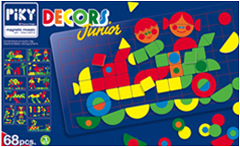 Jeu pikyArdoise magnétiqueJeu pikyArdoise magnétiqueJe reproduis le modèleJe reproduis le modèleReproduire un assemblage de formesHautBasAu-dessusAu-dessous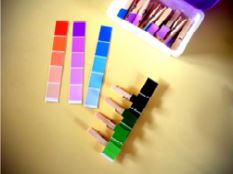 Pinces à linges avec couleursBandes de couleursPinces à linges avec couleursBandes de couleursJ'associe la pince avec la couleur identiqueJ'associe la pince avec la couleur identiqueClasser des objets en fonction de leur caractéristiqueNom des couleursNuancesClairFoncéChangement de consigne : Retirer la bande de couleur et demander aux élèves de ranger les couleurs de la plus claire à la plus foncée.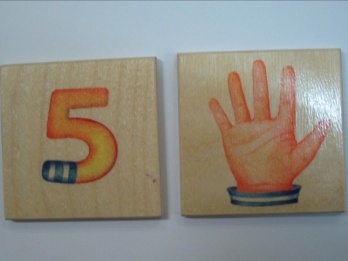 Loto des nombresGommettes au dos pour vérifier si les paires sont correctesLoto des nombresGommettes au dos pour vérifier si les paires sont correctesJ'associe l'image au nombre qui correspond.J'associe l'image au nombre qui correspond.Reconnaître l'écriture chiffrée d'un nombreDénombrer une quantitéNom des nombresChangement de matériel : augmenter les quantités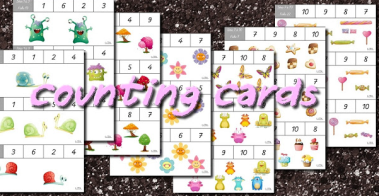 Cartes à compter de 1 à 6Pinces à lingeCartes à compter de 1 à 6Pinces à lingeJe place la pince sur le bon nombre.Je place la pince sur le bon nombre.Dénombrer une quantitéReconnaître plusieurs écritures d'un nombreChangement de matériel : augmenter les quantités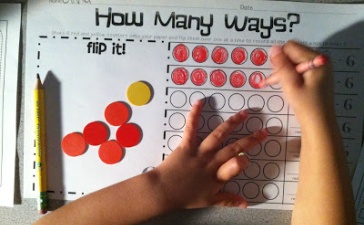 Jetons bicoloresFeuilles de rechercheJetons bicoloresFeuilles de rechercheEn m'aidant des jetons, je trouve toutes les façons de faire le nombre ....En m'aidant des jetons, je trouve toutes les façons de faire le nombre ....Décomposer une quantitéMS / GS : Ateliers autonomes de manipulation période 1MS / GS : Ateliers autonomes de manipulation période 1MS / GS : Ateliers autonomes de manipulation période 1MS / GS : Ateliers autonomes de manipulation période 1MS / GS : Ateliers autonomes de manipulation période 1MS / GS : Ateliers autonomes de manipulation période 1MS / GS : Ateliers autonomes de manipulation période 1MS / GS : Ateliers autonomes de manipulation période 1AtelierMatérielMatérielMatérielConsigneObjectifs d’apprentissageObjectifs langagiersEvolution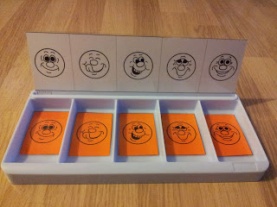 Boîte à compterFiche modèleBoîte à compterFiche modèleBoîte à compterFiche modèleJ'observe bien les images et je place l'image sous le  modèle.Observer soigneusement.Discriminer des formes prochesNom des expressionsChangement de matériel : proposer des modèles plus difficiles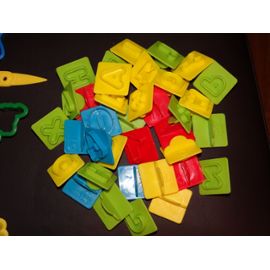 Pâte à modelerLettres pour pâte à modelerModèles de motsPâte à modelerLettres pour pâte à modelerModèles de motsPâte à modelerLettres pour pâte à modelerModèles de motsJ'écris les prénoms des élèves de la classe dans la pâte à modelerEcrire des motsnom des lettresChangement de matériel : proposer différents modèles de mots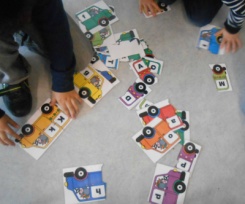 Camions des lettresCamions des lettresCamions des lettresJe reconstitue les camions en mettant ensemble les lettres majuscules et les lettres minusculesAssocier différentes écritures d’une lettreNom des lettresChangement de matériel : camions de la même couleur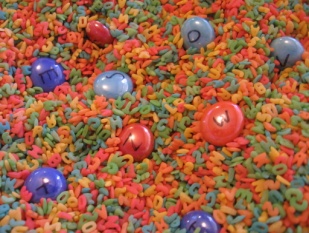 Pâtes alphabet coloréesPerles lettresFeuille avec l'alphabetPâtes alphabet coloréesPerles lettresFeuille avec l'alphabetPâtes alphabet coloréesPerles lettresFeuille avec l'alphabetJe recherche les perles. Je regarde la lettre que je vois dessus, je la nomme et je la pose sur la même lettre.Nommer des lettresAssocier différentes écritures d'une lettreNom des lettresChangement de matériel : feuille de saisie dans la même écriture ou dans une écriture différente.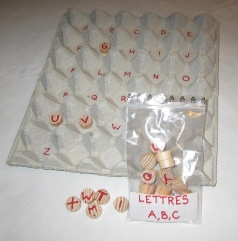 Plaque lettres (plateau 30 œufs) majusculesJetons lettres majuscules Plaque lettres (plateau 30 œufs) majusculesJetons lettres majuscules Plaque lettres (plateau 30 œufs) majusculesJetons lettres majuscules Je place la lettre sur son modèle.Nommer des lettresAssocier différentes écritures d'une lettreNom des lettresChanger les jetons de lettres (minuscules)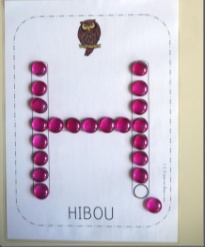 Lettres de l'alphabetPerles de verreLettres de l'alphabetPerles de verreLettres de l'alphabetPerles de verreJe place les perles de verre sur la lettre. Je la nomme et je nomme le dessin qui se trouve au-dessus.Commencer à écrire des lettresNommer des lettres.Associer une lettre à un mot qui commence par cette lettre.Nom des lettres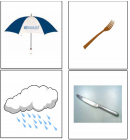 Cartes mot qui vont bien ensembleCartes mot qui vont bien ensembleCartes mot qui vont bien ensembleJe prends une carte blanche. Je cherche la carte qui va avec et la pose à côté.Enrichir son vocabulaireDécouvrir des relations entre les objetsNom des objets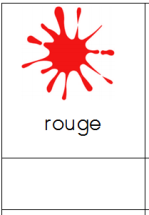 Cartes mots : les couleursCartes mots : les couleursCartes mots : les couleursJ'associe les étiquettes avec la bonne couleur.Enrichir son vocabulaireNom des couleurs